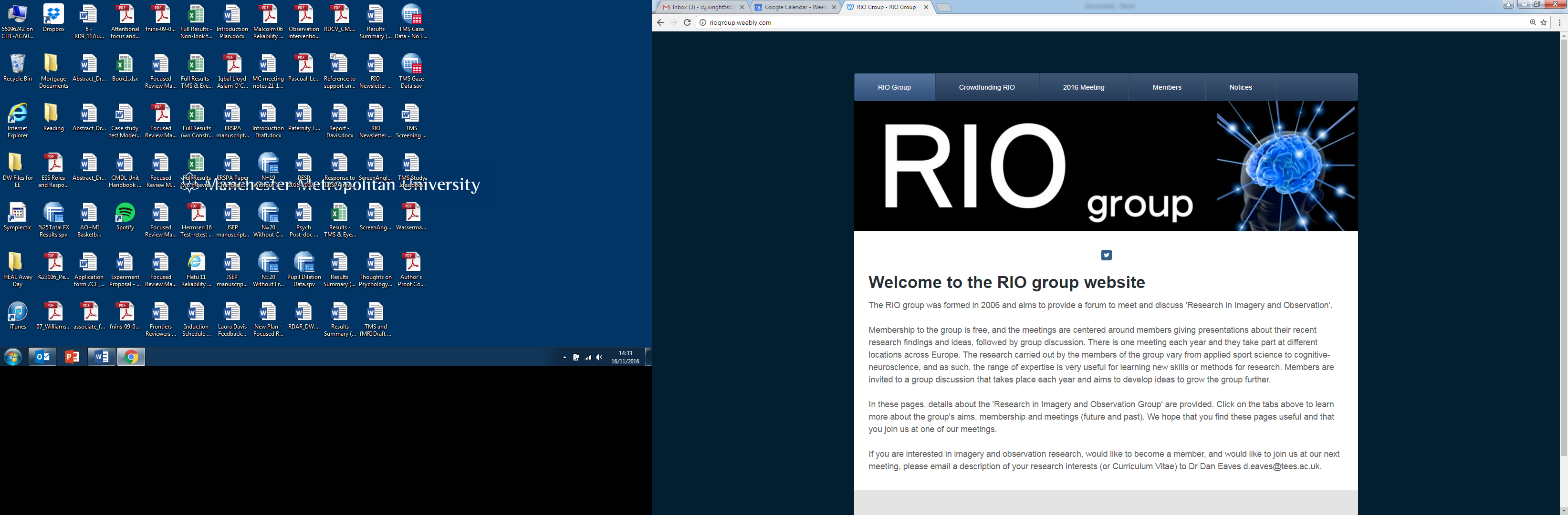 RIO Online Seminar Series 2021Abstract SubmissionThe 2021 RIO conference will be held as a series of online seminars on a Friday afternoon (European time) from the end of February throughout March.To submit an abstract for the event, please complete the form below and email your completed form to riogroup.weebly@gmail.com. The deadline for abstract submission is Wednesday 16th December 2020. Presenters will be allocated 25 minutes (15 minutes talk, 10 minutes questions).Full name of presenter:Institution:Full list of authors and their affiliations:Title of the presentation:Abstract (250 words):Abstract (250 words):Please indicate whether the abstract is for (i) a completed study, (ii) work in progress, or (iii) a research proposal:If appropriate, please identify to which area your work is most closely aligned: (Sport, Neuroscience, Cognition, Clinical)Please indicate whether the presenting author is an undergraduate student, postgraduate student or staff member: